2017 PROGRAM COMMITTEEKenneth R. Brand, ManagerDistribution Operations ServicesPublic Service Company of OklahomaTulsa, OklahomaStephen CondrenManager, Protection Coordination EngineeringOG&E Electric ServicesOklahoma City, OklahomaDavid OsburnGeneral ManagerOklahoma Municipal Power AuthorityEdmond, Oklahoma2017 EXECUTIVE COMMITTEEKenneth R. Brand, ManagerDistribution Operations ServicesPublic Service Company of OklahomaTulsa, OklahomaPeter DayDirector, Technical ServicesOGE Energy CorporationOklahoma City, OklahomaDavid OsburnGeneral ManagerOklahoma Municipal Power AuthorityEdmond, OklahomaRama RamakumarDirectorEngineering Energy LaboratoryRegents and PSO/Naeter Professor of Electrical & Computer EngineeringOklahoma State UniversityStillwater, Oklahoma2017 SPONSORSGrand River Dam Authority, LuncheonSiemens Energy, Banquet50th AnnualFrontiers of Power Conference	October 30-31, 2017Conoco/Phillips OSU Alumni Center	50 Years of Serving the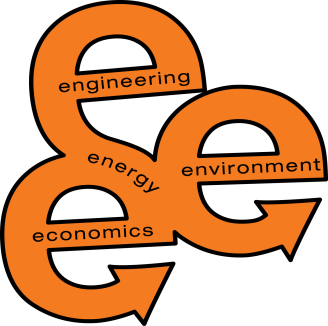 Oklahoma and Regional Power Industry	Co-Sponsored by	The Engineering Energy Laboratory and 	The School of Electrical and Computer Engineering	Oklahoma State University	Conference Arrangements by	The Engineering Energy Laboratory	216 Engineering South	Oklahoma State University	Stillwater, Oklahoma 74078-5034	An Oklahoma State University Outreach Program201750th AnnualFrontiers of Power ConferenceABOUT THE CONFERENCEThe frontiers of power technologies have been expanding dramatically in recent years.  This is due to concerns over environmental impacts, entry of renewable energy technologies, security issues, power quality needs to satisfy the evolving digital society and the opportunities that have opened up to embed sensors, computers and two-way communications that utilize the internet to evolve a smart grid.  The variety of papers and the Keynote Speakers scheduled in this 50th annual conference reflect these changing times and provide an opportunity for free and open discussion of important issues with serious economic implications.KEYNOTE SPEAKERS Thomas ReddochSenior Technical ExecutivePower Delivery and UtilizationElectric Power Research InstituteKnoxville, TennesseeS. S. (Mani) VenkataPrincipal Enterprise ArchitectGE Grid Solutions/Alstom Grid Inc. (recently retired)Phoenix, ArizonaAffiliate Professor of Electrical EngineeringUniversity of WashingtonSeattle, WashingtonChanan SinghRegents Professor and Irma Runyon Chair ProfessorElectrical and Computer EngineeringTexas A&M UniversityCollege Station, TexasHarold KirkhamStaff ScientistPacific Northwest National LaboratoryRichland, WashingtonPhil CrissupVice President, Utility Technical SupportOG&EOklahoma City, Oklahoma2The Frontiers of Power Conference seeks to provide for the frank and open discussion of current problems facing the electric utility industry.  Over the years, the scope of this conference has expanded to include several critical problem areas of energy and power technologies.  These problems are not only technical but political and economic as well.Engineers, engineering managers, and supervisors associated with planning, designing, or operating power generating stations, transmission and distribution systems and renewable energy projects will find this program of special relevance to their work.Participation is invited from all those associated with electric utilities, electric power production facilities, power equipment manufacturers, consultants for municipal and rural electric utilities, universities, and government agencies.This Fiftieth Annual Conference is a continuation of a program first started in the early 1960’s at Oklahoma State University, Stillwater.Frontiers of Power Conference Proceedings may be accessed athttps://stw.sp.okstate.edu/ceat/eel-proceedings/Documentsusername: ceatg1@okstate.eduPassword (case sensitive) 11Impacts of Time Delay and False Data Injection Attacks onPower System Control Loops	Dattatreya Poosarla	Master of Science Graduate 2017	Yuanxiong Guo	Assistant Professor	Electrical and Computer Engineering	Oklahoma State University	Stillwater, OklahomaTransient Stability Analysis of Two Machine Power System	Abdulhamid Zaidi	Ph.D. Candidate	Qi Cheng	Associate Professor	Electrical and Computer Engineering	Oklahoma State University	Stillwater, OklahomaPRESENTED BY TITLE ONLYDesign and Development of Solar PV Based DC Nano Grid forResidential Applications	E. Chandira Sekaran	Professor	S. Vasantharahna	Professor and Head	R. Vaishnavi	PG Student	Electrical and Electronics Engineering	Coimbatore Institute of Technology	Coimbatore, Tamil Nadu, IndiaA Novel Single Phase AC-AC Converter Using Four Controlled Switches	R. L. Josephine	Associate Professor	S. Vimal Raj	Assistant Professor	G. Sivagnanam	Assistant Professor	Chandragupta Mauryan	Professor and Head	Divya Priyadarshini	Assistant Professor	Sri Krishna College of Technology	Coimbatore, India4:15 p.m. ADJOURN10Monday, October 30, 2017 8:00	Registration & Continental Breakfast Conoco/Phillips OSU Alumni CenterJones Conference Room9:00	Conference Opening—Jones Conference RoomIntroductions and Welcome	Rama RamakumarConference Director	Regents Professor and PSO/Albrecht Naeter Professor	Director, Engineering Energy Laboratory	Jeffrey L. YoungProfessor and Head	School of Electrical and Computer Engineering	Paul Tikalsky	Dean	College of Engineering, Architecture and Technology	Burns Hargis	President	Oklahoma State University	Stillwater, Oklahoma9:30 	KEYNOTE PRESENTATIONCharacterizing New Frontiers Facing the Electric Power Industry	Thomas Reddoch	Senior Technical Executive	Power Delivery and Utilization	Electric Power Research Institute	Knoxville, Tennessee10:30	Break10:45 	KEYNOTE PRESENTATIONThe Vision for Electric Power and Energy Education andResearch for the Next 50 years	S. S. (Mani) Venkata	Principal Enterprise Architect	GE Grid Solutions/Alstom Grid Inc.. (recently retired)	Affiliate Professor of Electrical Engineering	University of Washington	Seattle, Washington11:45	GRDA Luncheon	Click Alumni Hall East31:00	KEYNOTE PRESENTATIONResources and Geographic Diversification to ImproveReliability of Renewable Generation	Chanan Singh	Regents Professor and Irma Runyon Chair Professor	Electrical and Computer Engineering	Texas A&M University	College Station, Texas2:00	Technical Paper SessionModerator	Peter Day			Director, Technical Services			OG&E			Oklahoma City, OklahomaPlanning for the Future: The Nation’s First Cyber-Secure Utility Microgrid at Ameren	Chris Evanich	Manager of Microgrids	Don Dumich	Application Director-Microgrids	S&C Electric	Chicago, IllinoisMicrogrid Experiences in Marine Power and Energy Systems:Stability Issues in Power Electronic Interfaces	Paul S. Moses	Assistant Professor	John N. Jiang	OG&E Associate Professor	Electrical and Computer Engineering	University of Oklahoma	Norman, Oklahoma	Marounfa Djibo	Ph.D. Candidate	Old Dominion University	Norfolk, Virginia	Huntington Ingalls Industries	Newport News Shipbuilding4Droop Based DC Microgrid Control by State Feedback Linearization	Anushka M. Dissanayake	Ph.D. Candidate	Nishantha C. Ekneligoda	Assistant Professor	Electrical and Computer Engineering	Oklahoma State University	Stillwater, OklahomaShunt Active Power Filter for Improved Power Quality and Enhanced Dynamic Performance	Amali Dehigolle Gedara	Graduate Student	Nishantha C. Ekneligoda	Assistant Professor	Electrical and Computer Engineering	Oklahoma State University	Stillwater, Oklahoma2:45	BREAK3:00	Technical Paper SessionModerator	Jeff Beasley		Protection Engineering Group Leader		Relay Engineer		Grand River Dam Authority		Tulsa, OklahomaImpact of PV Integration on the Libyan Power System	Abdulmunim Guwaeder	Ph.D. Candidate	R. Ramakumar	Regents Professor and PSO/Albrecht Naeter Professor	Electrical and Computer Engineering	Director, Engineering Energy Laboratory	Oklahoma State University	Stillwater, Oklahoma9Bumps on the Grid: The Status of Oklahoma Wind	Steve Stadler	Professor	Geography	Oklahoma State University	Stillwater, Oklahoma	Scott Greene	Professor and Associate Chair	Geography and Environmental Sustainability	University of Oklahoma	Norman, Oklahoma12:00	Lunch On Your Own	Hideaway Pizza Buffet Option $10.50 for FOPC Participants	230 S. Knoblock (short walking distance)Tuesday afternoon sessions are in Click Alumni Hall West1:15	Technical Paper SessionModerator 	Stephen Condren		Manager		Protection Coordination Engineering		OG&E Electric Services		Oklahoma City, OklahomaEnergy Production in Lean Times	Marcus O. Durham	Principal	Jason A. Coffin	Senior Analyst	Robert A. Durham	Principal	THEWAY Labs	Tulsa, OklahomaSIRES: Promises and Challenges	Zeel Maheshwari	Ph.D. Graduate 2017	R. Ramakumar	Regents Professor and PSO/Albrecht Naeter Professor	Electrical and Computer Engineering	Director, Engineering Energy Laboratory	Oklahoma State University	Stillwater, Oklahoma8Decentralized Control of a Hybrid AC and DC Ring Bus Microgrid System	Majid Alhomim	Ph.D. Candidate	Badur Alharbi	Ph.D. Candidate	Roy A. McCann	Professor	Electrical Engineering	University of Arkansas		Fayetteville, ArkansasMicrogrid Master Controls-Distributed and Cybersecure		Don Dumich		Application Director-Microgrids		S&C Electric		Chicago, Illinois3:30	Break3:40	     Technical Paper SessionModerator:	Dan Johnson 			Account Manager-Oklahoma and Texas			Power System Sales, Siemens Energy			Dallas, TexasTransmission Access and Pricing	Bernard A. Cevera	Managing Consultant	Guernsey	Oklahoma City, OklahomaWeakness Analysis for Renewable Energy Integration Based onElectrical Distances	Di Wu	Assistant Professor	Electrical and Computer Engineering	North Dakota State University	Fargo, North Dakota	Dhruv Sharma	Ph.D. Candidate	John N. Jiang	OG&E Associate Professor 	Electrical and Computer Engineering	University of Oklahoma	Norman, Oklahoma5Medium Voltage Solar PV Transient Analysis UsingKrylov Subspace Techniques	Sebastian Garrido	Graduate Student	Roy McCann	Professor	Electrical Engineering	University of Arkansas	Fayetteville, Arkansas4:50	ADJOURN7:00	Siemens Energy BanquetFreddie Paul’s Steakhouse 1707 E. 6th Avenue (Highway 51)Map online at:  www.freddiepauls.comTuesday, October 31, 2017Morning Sessions are in Jones Conference Room8:00 	Continental Breakfast8:15	KEYNOTE PRESENTATIONMeasurements and the Smart Grid	Harold Kirkham	Staff Scientist	Pacific Northwest National Laboratory	Richland, Washington9:15	KEYNOTE PRESENTATIONData Analytics: The Next Utility Frontier	Phil Crissup	Vice President, Utility Technical Support	OG&E	Oklahoma City, Oklahoma10:15	Break10:30	Technical Paper SessionModerator	Ken Brand		Manager		Distribution Operations		Public Service Company of Oklahoma		Tulsa, Oklahoma6Understanding the Impact of Measurement Errors on Grid StructureMonitoring and Intrusion Detection	Wanghao Fei	Ph.D. Candidate	Evan Browning	Ph.D. Candidate	Paul S. Moses	Assistant Professor	John N. Jiang	OG&E Associate Professor	Electrical and Computer Engineering	University of Oklahoma	Norman, OklahomaDemand Response and House Design to Mitigate Photovoltaic Ramping	Milan Dahal	Graduate Student	Kesh Pun	Graduate Student	Ward Jewell	Professor	Electrical Engineering	Wichita Site Director	Power System Engineering Research Center	Wichita State University	Wichita, KansasA Holistic Assessment of Harmonics Induced Technical Losses in Power Distribution Networks	Onyema S. Nduka	Ph.D. Candidate	Control and Power Research Group	Bikash Pal	Professor	Electrical and Electronic Engineering	Imperial College	London, United Kingdom7